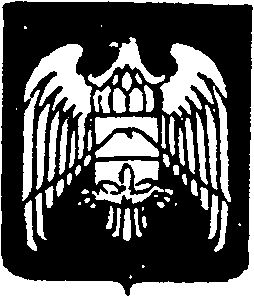 СОВЕТ  МЕСТНОГО  САМОУПРАВЛЕНИЯ  ГОРОДСКОГО ПОСЕЛЕНИЯ НАРТКАЛА УРВАНСКОГО МУНИЦИПАЛЬНОГО РАЙОНА КАБАРДИНО-БАЛКАРСКОЙ РЕСПУБЛИКИ КЪЭБЭРДЕЙ-БАЛЪКЪЭР РЕСПУБЛИКЭМ И АРУАН МУНИЦИПАЛЬНЭ  КУЕЙМ ЩЫЩ НАРТКЪАЛЭ   КЪАЛЭ ЖЫЛАГЪУЭМ И ЩIЫПIЭ  САМОУПРАВЛЕНЭМКIЭ СОВЕТ КЪАБАРТЫ-МАЛКЪАР РЕСПУБЛИКАНЫ УРВАН  МУНИЦИПАЛЬНЫЙ РАЙОНУНУ НАРТКЪАЛА ШАХАР ПОСЕЛЕНИЯСЫНЫ ЖЕР-ЖЕРЛИ  САМОУПРАВЛЕНИЯСЫНЫ  СОВЕТИРЕШЕНИЕ №13/2   Совета местного самоуправления городского поселения Нарткала Урванского муниципального района Кабардино-Балкарской Республики (седьмого созыва)   29.12. 2022 г.                                                                                 г. п. НарткалаО Бюджете городского поселения Нарткала Урванского муниципального района Кабардино-Балкарской Республики  на 2023 год и на плановый период 2024 и 2025 годовСтатья 1. Основные характеристики местного бюджета городского поселения Нарткала Урванского муниципального района на 2023 год и на плановый период 2024 и 2025 годов 1. Утвердить основные характеристики местного бюджета городского поселения Нарткала Урванского муниципального района на 2023 год  (далее – местный бюджет), исходя из уровня инфляции, не превышающего 5,5  процента (декабрь 2023 года к декабрю 2022 года):1) прогнозируемый общий объем доходов местного бюджета в сумме 168091350,28 рублей;2) объем межбюджетных трансфертов, получаемых от других бюджетов бюджетной системы Российской Федерации в сумме 118224355,72 рублей;3) общий объем расходов местного бюджета в сумме 168091350,28 рублей;4) величину Резервного фонда в сумме 80 000 рублей;5) верхний предел муниципального долга на 1 января 2024 года в сумме ноль рублей.6) дефицит местного бюджета ноль рублей.    2.    Утвердить основные характеристики местного бюджета городского поселения Нарткала Урванского муниципального района на 2024 год и на 2025 год, исходя из уровня инфляции, не превышающего соответственно 4,0 процента (декабрь 2024 года к декабрю 2023 года) и  4,0 процента (декабрь 2025 года к декабрю 2024 года):1) прогнозируемый общий объем доходов местного бюджета на 2024 год в сумме 67680535,46 рублей и на 2025 год в сумме 68801224,15 рублей;2) объем межбюджетных трансфертов, получаемых от других бюджетов бюджетной системы Российской Федерации на 2024 год в сумме 15894259,04 рублей и на 2025 год в сумме 15297001,01 рублей;3) общий объем расходов местного бюджета на 2024 год в сумме 67680535,46 рублей, в том числе условно утвержденные расходы в сумме 1629675,82 рублей, и на 2025 год в сумме 68801224,15 рублей, в том числе условно утвержденные расходы в сумме 3541625,11 рублей;4) величину Резервного фонда на 2024 год и на 2025 год в сумме 80 000 рублей. 5) верхний предел муниципального долга на 1 января 2025 года и на 1 января 2026 года в сумме ноль рублей.6) дефицит местного бюджета на 2024 год и на 2025 год  в сумме ноль рублей. Статья 2.	Особенности использования средств, получаемых муниципальными учреждениями    1.   Средства в валюте Российской Федерации, поступающие во временное распоряжение казенных учреждений городского поселения Нарткала Урванского муниципального района в соответствии с законодательством Российской Федерации и законодательством Кабардино-Балкарской Республики, учитываются на лицевых счетах, открытых им в Управлении финансов местной администрации Урванского муниципального района, в порядке, установленном Управлением финансов местной администрации Урванского муниципального района. Статья 3.	Бюджетные ассигнования местного бюджета на 2023 год и на плановый период 2024 и 2025 годов                                                                                                                        1.  Утвердить общий объем бюджетных ассигнований на исполнение публичных нормативных обязательств на 2023 год в сумме 738440 рублей, на 2024 год в сумме 560000 рублей и на 2025 год в сумме 560000 рублей.2. Утвердить ведомственную структуру расходов местного бюджета на 2023 год и на плановый период 2024 и 2025 годов согласно приложению №1 к настоящему Решению.                                                          3. Утвердить распределение бюджетных ассигнований по разделам и подразделам, целевым статьям и видам расходов классификации расходов местного бюджета на 2023 год и на плановый период 2024 и 2025 годов согласно приложению № 2 к настоящему Решению.4. Приоритетными статьями и подстатьями операции сектора государственного управления являются:  1) оплата труда и начисления на выплаты по оплате труда;  2) социальное обеспечение;  3) коммунальные услуги;  4) безвозмездное перечисление бюджетам.Финансовое обеспечение указанных расходов осуществляется в первоочередном порядке в пределах доведенных лимитов бюджетных обязательств.Статья 4.	Муниципальные внутренние заимствования, муниципальный внутренний долг и предоставление муниципальных гарантий городского поселения Нарткала Урванского муниципального района в валюте Российской ФедерацииМуниципальные внутренние заимствования в 2023 году  и в плановом периоде 2024 и 2025 годов не планируются.Установить верхний предел муниципального внутреннего долга на 1 января 2024 года, на 1 января 2025 года и на 1 января 2026 года в сумме ноль рублей.Предоставление муниципальных гарантий городского поселения Нарткала Урванского муниципального района в 2023 году  и в плановом периоде 2024 и 2025 годов не планируются. Статья 5.   Отдельные операции по источникам финансирования дефицита местного бюджета            Утвердить источники финансирования дефицита местного бюджета на 2023 год и на плановый период 2024 и 2025 годов согласно приложению № 3 к настоящему Решению.Статья 6. Особенности исполнения местного бюджета1. Установить, что получатели средств местного бюджета при заключении договоров (контрактов) о поставке товаров, выполнении работ и оказании услуг в пределах доведенных им в установленном порядке соответствующих лимитов бюджетных обязательств, вправе предусматривать авансовые платежи с последующей оплатой денежных обязательств, возникающих по договорам (контрактам) о поставке товаров, выполнении работ и оказании услуг, после подтверждения выполнения (оказания) предусмотренных указанными договорами (контрактами) работ (услуг) в объеме произведенных платежей:в размере до 100 процентов суммы договора (контракта), но не более лимитов бюджетных обязательств, доведенных на соответствующий финансовый год, - по договорам (контрактам) об оказании услуг связи, о подписке на печатные издания и об их приобретении, обучении на курсах повышения квалификации, участии в научных, методических, научно-практических и иных конференциях, о проведении государственной экспертизы проектной документации и результатов инженерных изысканий, о проведении проверки достоверности определения сметной стоимости объектов капитального строительства, финансовое обеспечение строительства, реконструкции или технического перевооружения которых планируется осуществлять полностью или частично за счет средств местного бюджета, приобретении авиа- и железнодорожных билетов, билетов для проезда городским и пригородным транспортом и путевок на санаторно-курортное лечение, по договорам обязательного страхования гражданской ответственности владельцев транспортных средств, с российскими организациями-исполнителями, по договорам (контрактам) о проведении мероприятий по тушению пожаров, а также по договорам поставки моторного топлива с использованием топливных карт;в размере до 30 процентов суммы договора (контракта), но не более 30 процентов лимитов бюджетных обязательств, доведенных на соответствующий финансовый год, - по остальным договорам (контрактам), если иное не предусмотрено законодательством Российской Федерации.2. Установить в соответствии с пунктом 3 статьи 217 Бюджетного кодекса Российской Федерации, что основанием для внесения в 2023 году изменений в показатели сводной бюджетной росписи местного бюджета является:распределение зарезервированных средств  бюджетных ассигнований, предусмотренных по подразделу "Резервные фонды" раздела "Общегосударственные вопросы" классификации расходов бюджетов для реализации решений местной администрации городского поселения Нарткала Урванского муниципального района в соответствии с нормативным правовым актом местной администрации городского поселения Нарткала Урванского муниципального района;перераспределение бюджетных ассигнований между подгруппами и элементами вида расходов классификации расходов бюджетов, в пределах общего объема бюджетных ассигнований, предусмотренных главному распорядителю (распорядителю) средств местного бюджета по соответствующей целевой статье расходов классификации расходов бюджетов (за исключением случаев, установленных настоящим Решением и принимаемыми в соответствии с ним нормативными правовыми актами местной администрации городского поселения Нарткала Урванского муниципального района);перераспределение бюджетных ассигнований, предусмотренных главным распорядителям (распорядителям) средств местного бюджета, для оплаты исполнительных документов;перераспределение бюджетных ассигнований на сумму средств, необходимых для выполнения условий софинансирования, установленных для получения межбюджетных трансфертов в форме субсидий и иных межбюджетных трансфертов, в пределах объема бюджетных ассигнований, предусмотренных соответствующему главному распорядителю (распорядителю) средств местного бюджета;Установить, что в 2023 году уменьшение общего объема бюджетных ассигнований, утвержденных в установленном порядке главному распорядителю средств местного бюджета на уплату налога на имущество организаций и земельного налога, для направления их на иные цели без внесения изменений в настоящее Решение не допускается.3. Доходы от платных услуг, оказываемых муниципальными казенными учреждениями, безвозмездные поступления от физических и юридических лиц, в том числе добровольные пожертвования, поступившие в местный бюджет сверх утвержденных настоящим решением, направляются в 2023 году на увеличение расходов соответствующего муниципального казенного учреждения путем внесения изменений в сводную бюджетную роспись по представлению главных распорядителей (распорядителей) средств местного бюджета без внесения изменений в настоящее решение.Глава городского поселения Нарткала Урванского муниципального района КБР                              Х.Т. БалаховПриложение № 1  к Решению «О Бюджете городского поселения Нарткала Урванского муниципального районаКабардино-Балкарской Республики  на 2023 год и на плановый период 2024 и 2025 годов»Ведомственная структура расходов местного бюджета на 2023 год и на плановый период 2024 и 2025 годов                                                                             (рублей)Приложение № 2  к Решению «О Бюджете городского поселения Нарткала Урванского муниципального районаКабардино-Балкарской Республики  на 2023 год и на плановый период 2024 и 2025 годов»Распределение бюджетных ассигнований по разделам, подразделам, целевым статьям и видам расходов классификации расходов местного бюджета на 2023 год и на плановый период 2024 и 2025 годов                                                                                                                                                                                                                                                  (рублей)Приложение № 3  к Решению «О Бюджете городского поселения Нарткала Урванского муниципального районаКабардино-Балкарской Республики  на 2023 год и на плановый период 2024 и 2025 годов»Источники финансирования дефицита местного бюджета на 2023 год и на плановый период 2024 и 2025годов                                                                                                                    (рублей)                                            Наименование показателяКВСРразделподразделКЦСРКВР202320242025Всего168091350,2867680535,4668801224,15Условно утвержденные расходы0001629675,823541625,11Администрация г. п.Нарткала УМР  КБР703168091350,2866050859,6465259599,04ОБЩЕГОСУДАРСТВЕННЫЕ ВОПРОСЫ7030115777276,0714864876,0716127776,07Функционирование Правительства РФ, высших исполнительных органов государственной власти субъектов РФ, местных администраций703010415541415,3914629015,3915891915,39Глава Местной администрации и его заместители703010478100000004224124,174224124,174224124,17Финансовое обеспечение выполнения функций органов местного самоуправления, оказания услуг и выполнения работ703010478100900004224124,174224124,174224124,17Расходы на обеспечение функций государственных органов, в том числе территориальных органов703010478100900194224124,174224124,174224124,17Расходы на выплаты персоналу в целях обеспечения выполнения функций государственными (муниципальными) органами, казенными учреждениями, органами управления государственными внебюджетными фондами 703010478100900191004224124,174224124,174224124,17Аппарат местной администрации7030104782000000011317291,2210404891,2211667791,22Расходы на обеспечение функций государственных органов, в том числе территориальных органов7030104782009001911317291,2210404891,2211667791,22Расходы на выплаты персоналу в целях обеспечения выполнения функций государственными (муниципальными) органами, казенными учреждениями, органами управления государственными внебюджетными фондами703010478200900191008236791,228236791,228236791,22Закупка товаров, работ и услуг для обеспечения государственных (муниципальных) нужд703010478200900192003080500,002103100,003366000,00Иные бюджетные ассигнования7030104782009001980065000,00215000,00Резервные фонды703011180000,0080000,0080000,00Резервный фонд местной администрации 7030111392052054080000,0080000,0080000,00Иные бюджетные ассигнования7030111392052054080080000,0080000,0080000,00Другие общегосударственные вопросы7030113155860,68155860,68155860,68Обеспечение функционирования главы муниципального образования и его администрации70301137700000000155860,68155860,68155860,68Глава муниципального образования70301137710000000155860,68155860,68155860,68Финансовое обеспечение выполнения функций органов местного самоуправления, оказания услуг и выполнения работ70301137710090000155860,68155860,68155860,68Взнос в Ассоциацию "Совет муниципальных образований КБР" 70301137710092794155860,68155860,68155860,68Иные бюджетные ассигнования70301137710092794800155860,68155860,68155860,68НАЦИОНАЛЬНАЯ ЭКОНОМИКА7030416808556,2817989108,2518274743,25Дорожное хозяйство (дорожные фонды)703040915808556,2815989108,2516274743,25Содержание автомобильных дорог общего пользования местного значения7030409242019205815808556,2815989108,2516274743,25Закупка товаров, работ и услуг для обеспечения государственных (муниципальных) нужд7030409242019205820015808556,2815989108,2516274743,25Другие вопросы в области национальной экономики70304121000000,002000000,002000000,00Муниципальная программа «Экономическое развитие и инновационная экономика»703041215000000001000000,002000000,002000000,00ПП «Градостроительная деятельность»703041215Г00000001000000,002000000,002000000,00Реализация мероприятий программы703041215Г00999981000000,002000000,002000000,00Закупка товаров, работ и услуг для обеспечения государственных (муниципальных) нужд703041215Г00999982001000000,002000000,002000000,00ЖИЛИЩНО-КОММУНАЛЬНОЕ ХОЗЯЙСТВО70305114683399,1815106674,8912677290,89Жилищное хозяйство70305018824000,96400000,00300000,00Государственная программа КБР «Обеспечение жильем и коммунальными услугами населения КБР»703050105000000008824000,96400000,00300000,00Субсидии на обеспечение мероприятий по переселению граждан из аварийного жилищного фонда за счет средств, поступивших от Фонда содействия реформированию ЖКХ7030501051F300000Капитальные вложения в объекты государственной (муниципальной) собственности7030501051F367483400Обеспечение мероприятий по переселению граждан из аварийного жилищного фонда, в том числе переселение граждан из аварийного жилищного фонда, с учетом необходимости развития малоэтажного жилищного строительства7030501051F3000008564000,96Капитальные вложения в объекты государственной (муниципальной) собственности7030501051F3674844008564000,96ПП «Создание условий для обеспечения качественными услугами жилищно-коммунального хозяйства жителей КБР»70305010520000000260000,00400000,00300000,00Взносы региональному оператору на капитальный ремонт общего имущества в многоквартирных домах 70305010520180050260000,00400000,00300000,00Закупка товаров, работ и услуг для обеспечения государственных (муниципальных) нужд70305010520180050200260000,00400000,00300000,00Коммунальное хозяйство7030502120000,0040000,0040000,00Основное мероприятие «Поддержка модернизации коммунальной и инженерной инфраструктуры муниципальных образований»70305020521200000120000,0040000,0040000,00Реализация мероприятий программы70305020521299998120000,0040000,0040000,00Закупка товаров, работ и услуг для обеспечения государственных (муниципальных) нужд70305020520699998200120000,0040000,0040000,00Благоустройство7030503105739398,2214666674,8912337290,89Мероприятия в рамках регионального проекта "Формирование современной городской среды"7030503052F20000092000000,00Создание комфортной городской среды в малых городах и исторических поселениях – победителях всероссийского конкурса лучших проектов создания комфортной городской среды7030503052F25424085000000,00Закупка товаров, работ и услуг для обеспечения государственных (муниципальных) нужд7030503052F25424020085000000,00Реализация программы "Формирование современной городской среды"7030503052F2555507000000,00Закупка товаров, работ и услуг для обеспечения государственных (муниципальных) нужд7030503052F2555502007000000,00Озеленение территорий, не относящихся к полосам отвода (придорожным полосам) автомобильных дорог703050305999800301800000,002700000,00570616,00Закупка товаров, работ и услуг для обеспечения государственных (муниципальных) нужд703050305999800302001800000,002700000,00570616,00Расходы по организации и содержанию мест захоронения (кладбищ), мест захоронения бытовых отходов70305030599980041500000,00Закупка товаров, работ и услуг для обеспечения государственных (муниципальных) нужд70305030599980041200500000,00Финансовое обеспечение иных расходов органов местного самоуправления и  муниципальных казенных учреждений7030503059999999911439398,2211966674,8911766674,89Закупка товаров, работ и услуг для обеспечения государственных (муниципальных) нужд7030503059999999920011439398,2211966674,8911766674,89КУЛЬТУРА, КИНЕМАТОГРАФИЯ7030816497573,7515736373,6315816373,63Культура703080116497573,7515736373,6315816373,63Иные межбюджетные трансферты на организацию библиотечного обслуживания населения, комплектование и обеспечение сохранности библиотечных фондов библиотек поселений703080111102711102450141,002450141,002450141,00Межбюджетные трансферты703080111102711105002450141,002450141,002450141,00Расходы на обеспечение деятельности (оказание услуг) муниципальных учреждений703080111102900594045504,753284304,633364304,63Расходы на выплаты персоналу в целях обеспечения выполнения функций государственными (муниципальными) органами, казенными учреждениями, органами управления государственными внебюджетными фондами703080111102900591003291424,752841304,632841304,63Закупка товаров, работ и услуг для обеспечения государственных (муниципальных) нужд70308011110290059200754080,00443000,00523000,00Иные бюджетные ассигнования7030801111029005980010001928,0010001928,0010001928,00Иные межбюджетные трансферты на обеспечение жителей поселения услугами организаций культуры7030801112017112010001928,0010001928,0010001928,00Межбюджетные трансферты7030801112017112050010001928,0010001928,0010001928,00Государственная поддержка отрасли культуры7030801114А155190Закупка товаров, работ и услуг для обеспечения государственных (муниципальных) нужд7030801114А155190200СОЦИАЛЬНАЯ ПОЛИТИКА703104224545,002253826,802256415,20Пенсионное обеспечение7031001738440,00560000,00560000,00Выплата доплат к пенсиям лицам, замещавшим должность муниципальной службы 703100171000Н0600738440,00560000,00560000,00Социальное обеспечение и иные выплаты населению703100171000Н0600300738440,00560000,00560000,00Охрана семьи и детства70310043486105,001693826,801696415,20Основное мероприятие "Обеспечение жильем молодых семей"703100405113000003486105,001693826,801696415,20 Реализация мероприятий обеспечению жильем молодых семей703100405113L49703486105,001693826,801696415,20Социальное обеспечение и иные выплаты населению703100405113L49703003486105,001693826,801696415,20ФИЗИЧЕСКАЯ КУЛЬТУРА И СПОРТ70311100000,00100000,00107000,00Массовый спорт7031102100000,00100000,00107000,00Реализация мероприятий, включенных в Календарный план  официальных физкультурных мероприятий и спортивных мероприятий муниципального образования70311021310396246100000,00100000,00107000,00Закупка товаров, работ и услуг для обеспечения государственных (муниципальных) нужд70311021310396246200100000,00100000,00107000,00                                            Наименование показателяразделподразделКЦСРКВР202320242025Всего168091350,2867680535,4668801224,15Условно утвержденные расходы1629675,823541625,11ОБЩЕГОСУДАРСТВЕННЫЕ ВОПРОСЫ0115777276,0714864876,0716127776,07Функционирование Правительства РФ, высших исполнительных органов государственной власти субъектов РФ, местных администраций010415541415,3914629015,3915891915,39Глава Местной администрации и его заместители010478100000004224124,174224124,174224124,17Финансовое обеспечение выполнения функций органов местного самоуправления, оказания услуг и выполнения работ010478100900004224124,174224124,174224124,17Расходы на обеспечение функций государственных органов, в том числе территориальных органов010478100900194224124,174224124,174224124,17Расходы на выплаты персоналу в целях обеспечения выполнения функций государственными (муниципальными) органами, казенными учреждениями, органами управления государственными внебюджетными фондами 010478100900191004224124,174224124,174224124,17Аппарат местной администрации0104782000000011317291,2210404891,2211667791,22Расходы на обеспечение функций государственных органов, в том числе территориальных органов0104782009001911317291,2210404891,2211667791,22Расходы на выплаты персоналу в целях обеспечения выполнения функций государственными (муниципальными) органами, казенными учреждениями, органами управления государственными внебюджетными фондами010478200900191008236791,228236791,228236791,22Закупка товаров, работ и услуг для обеспечения государственных (муниципальных) нужд010478200900192003080500,002103100,003366000,00Иные бюджетные ассигнования0104782009001980065000,00215000,00Резервные фонды011180000,0080000,0080000,00Резервный фонд местной администрации 0111392052054080000,0080000,0080000,00Иные бюджетные ассигнования0111392052054080080000,0080000,0080000,00Другие общегосударственные вопросы0113155860,68155860,68155860,68Обеспечение функционирования главы муниципального образования и его администрации01137700000000155860,68155860,68155860,68Глава муниципального образования01137710000000155860,68155860,68155860,68Финансовое обеспечение выполнения функций органов местного самоуправления, оказания услуг и выполнения работ01137710090000155860,68155860,68155860,68Взнос в Ассоциацию "Совет муниципальных образований КБР" 01137710092794155860,68155860,68155860,68Иные бюджетные ассигнования01137710092794800155860,68155860,68155860,68НАЦИОНАЛЬНАЯ ЭКОНОМИКА0416808556,2817989108,2518274743,25Дорожное хозяйство (дорожные фонды)040915808556,2815989108,2516274743,25Содержание автомобильных дорог общего пользования местного значения0409242019205815808556,2815989108,2516274743,25Закупка товаров, работ и услуг для обеспечения государственных (муниципальных) нужд0409242019205820015808556,2815989108,2516274743,25Другие вопросы в области национальной экономики04121000000,002000000,002000000,00Муниципальная программа «Экономическое развитие и инновационная экономика»041215000000001000000,002000000,002000000,00ПП «Градостроительная деятельность»041215Г00000001000000,002000000,002000000,00Реализация мероприятий программы041215Г00999981000000,002000000,002000000,00Закупка товаров, работ и услуг для обеспечения государственных (муниципальных) нужд041215Г00999982001000000,002000000,002000000,00ЖИЛИЩНО-КОММУНАЛЬНОЕ ХОЗЯЙСТВО05114683399,1815106674,8912677290,89Жилищное хозяйство05018824000,96400000,00300000,00Государственная программа КБР «Обеспечение жильем и коммунальными услугами населения КБР»050105000000008824000,96400000,00300000,00Субсидии на обеспечение мероприятий по переселению граждан из аварийного жилищного фонда за счет средств, поступивших от Фонда содействия реформированию ЖКХ0501051F300000Капитальные вложения в объекты государственной (муниципальной) собственности0501051F367483400Обеспечение мероприятий по переселению граждан из аварийного жилищного фонда, в том числе переселение граждан из аварийного жилищного фонда, с учетом необходимости развития малоэтажного жилищного строительства0501051F3000008564000,96Капитальные вложения в объекты государственной (муниципальной) собственности0501051F3674844008564000,96ПП «Создание условий для обеспечения качественными услугами жилищно-коммунального хозяйства жителей КБР»05010520000000260000,00400000,00300000,00Взносы региональному оператору на капитальный ремонт общего имущества в многоквартирных домах 05010520180050260000,00400000,00300000,00Закупка товаров, работ и услуг для обеспечения государственных (муниципальных) нужд05010520180050200260000,00400000,00300000,00Коммунальное хозяйство0502120000,0040000,0040000,00Основное мероприятие «Поддержка модернизации коммунальной и инженерной инфраструктуры муниципальных образований»05020521200000120000,0040000,0040000,00Реализация мероприятий программы05020521299998120000,0040000,0040000,00Закупка товаров, работ и услуг для обеспечения государственных (муниципальных) нужд05020520699998200120000,0040000,0040000,00Благоустройство0503105739398,2214666674,8912337290,89Мероприятия в рамках регионального проекта "Формирование современной городской среды"0503052F20000092000000,00Создание комфортной городской среды в малых городах и исторических поселениях – победителях всероссийского конкурса лучших проектов создания комфортной городской среды0503052F25424085000000,00Закупка товаров, работ и услуг для обеспечения государственных (муниципальных) нужд0503052F25424020085000000,00Реализация программы "Формирование современной городской среды"0503052F2555507000000,00Закупка товаров, работ и услуг для обеспечения государственных (муниципальных) нужд0503052F2555502007000000,00Озеленение территорий, не относящихся к полосам отвода (придорожным полосам) автомобильных дорог050305999800301800000,002700000,00570616,00Закупка товаров, работ и услуг для обеспечения государственных (муниципальных) нужд050305999800302001800000,002700000,00570616,00Расходы по организации и содержанию мест захоронения (кладбищ), мест захоронения бытовых отходов05030599980041500000,00Закупка товаров, работ и услуг для обеспечения государственных (муниципальных) нужд05030599980041200500000,00Финансовое обеспечение иных расходов органов местного самоуправления и  муниципальных казенных учреждений0503059999999911439398,2211966674,8911766674,89Закупка товаров, работ и услуг для обеспечения государственных (муниципальных) нужд0503059999999920011439398,2211966674,8911766674,89КУЛЬТУРА, КИНЕМАТОГРАФИЯ0816497573,7515736373,6315816373,63Культура080116497573,7515736373,6315816373,63Иные межбюджетные трансферты на организацию библиотечного обслуживания населения, комплектование и обеспечение сохранности библиотечных фондов библиотек поселений080111102711102450141,002450141,002450141,00Межбюджетные трансферты080111102711105002450141,002450141,002450141,00Расходы на обеспечение деятельности (оказание услуг) муниципальных учреждений080111102900594045504,753284304,633364304,63Расходы на выплаты персоналу в целях обеспечения выполнения функций государственными (муниципальными) органами, казенными учреждениями, органами управления государственными внебюджетными фондами080111102900591003291424,752841304,632841304,63Закупка товаров, работ и услуг для обеспечения государственных (муниципальных) нужд08011110290059200754080,00443000,00523000,00Иные бюджетные ассигнования0801111029005980010001928,0010001928,0010001928,00Иные межбюджетные трансферты на обеспечение жителей поселения услугами организаций культуры0801112017112010001928,0010001928,0010001928,00Межбюджетные трансферты0801112017112050010001928,0010001928,0010001928,00Государственная поддержка отрасли культуры0801114А155190Закупка товаров, работ и услуг для обеспечения государственных (муниципальных) нужд0801114А155190200СОЦИАЛЬНАЯ ПОЛИТИКА104224545,002253826,802256415,20Пенсионное обеспечение1001738440,00560000,00560000,00Выплата доплат к пенсиям лицам, замещавшим должность муниципальной службы 100171000Н0600738440,00560000,00560000,00Социальное обеспечение и иные выплаты населению100171000Н0600300738440,00560000,00560000,00Охрана семьи и детства10043486105,001693826,801696415,20Основное мероприятие "Обеспечение жильем молодых семей"100405113000003486105,001693826,801696415,20 Реализация мероприятий обеспечению жильем молодых семей100405113L49703486105,001693826,801696415,20Социальное обеспечение и иные выплаты населению100405113L49703003486105,001693826,801696415,20ФИЗИЧЕСКАЯ КУЛЬТУРА И СПОРТ11100000,00100000,00107000,00Массовый спорт1102100000,00100000,00107000,00Реализация мероприятий, включенных в Календарный план  официальных физкультурных мероприятий и спортивных мероприятий муниципального образования11021310396246100000,00100000,00107000,00Закупка товаров, работ и услуг для обеспечения государственных (муниципальных) нужд11021310396246200100000,00100000,00107000,00Код бюджетной классификации Российской ФедерацииВид заимствования2023 год2024 год2025 год01 05 0201 13 0000 510Увеличение прочих остатков денежных средств бюджетов городских поселений-168091350,28-67680535,46-68801224,1501 05 0201 13 0000 610Уменьшение прочих остатков денежных средств бюджетов городских поселений168091350,2867680535,4668801224,15ВСЕГО000